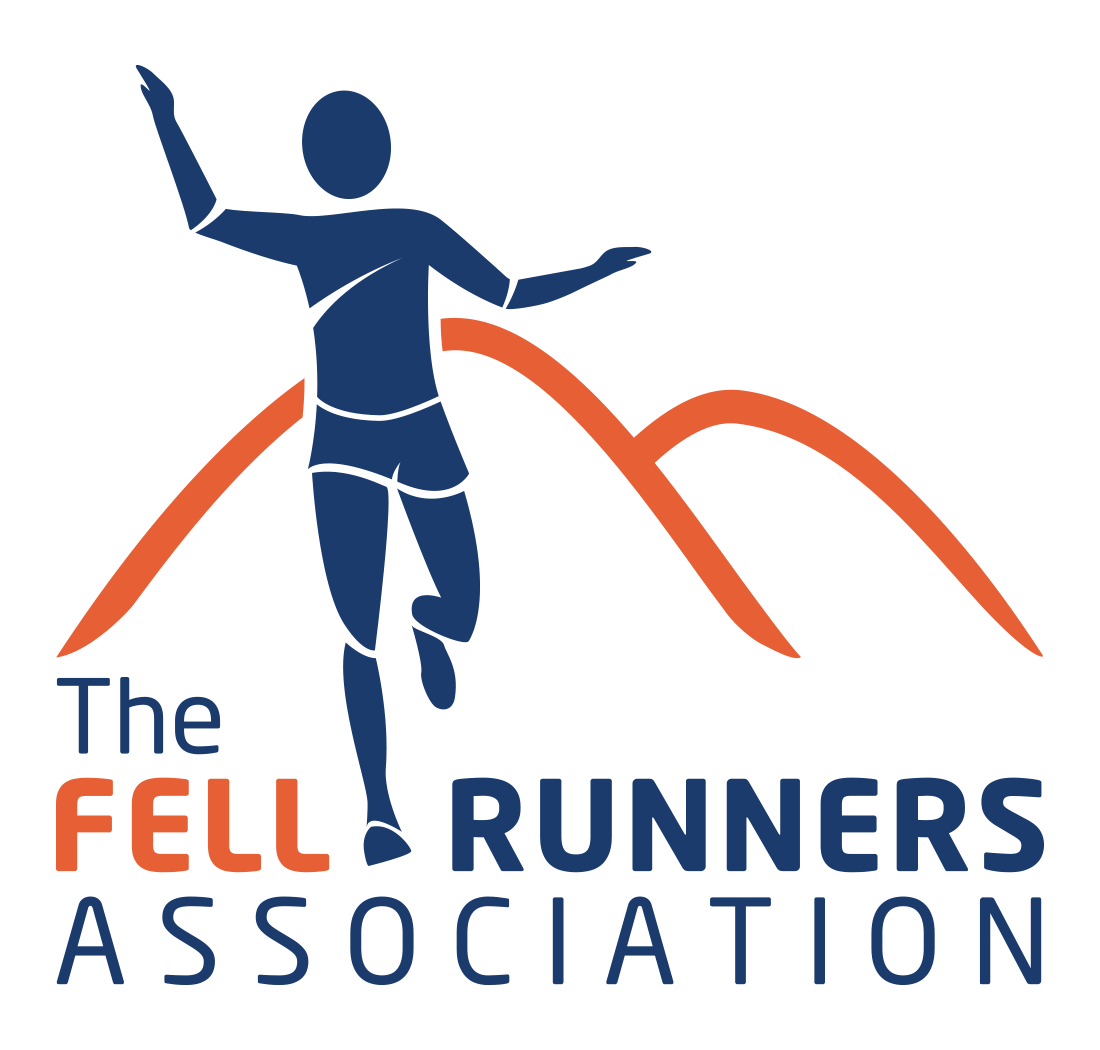 FRA Navigation CourseElterwater, 23/24/25 September 2022A weekend introduction to map reading and navigation on the fells for those new to fell running or wishing to try races requiring navigation skills.The course consists of indoor theory sessions, practical training sessions and low-key navigation events for you to test your improving skills. Location: 	ELTERWATER HOSTEL Post Code: LA22 9HX		www.elterwaterhostel.co.ukParking: 	A National Trust car park is less than 100m away – free to National Trust members 		or £6.50 per day. There is also limited free roadside parking around Elterwater.Cost:	 	£85 for FRA members and £105 for non-members.		Please quote your FRA membership number on the application form to avail of the 		members-only reduced fee. What is included?		Theory and practical sessions in small groups (participant to instructor ratio is 			usually 3:1 or 4:1)		All necessary maps for the weekend		3 low-key navigation events		Hostel accommodation (dorm rooms)		Breakfast on Saturday and Sunday		Saturday evening meal		Packed lunches to bring on the hill on Saturday and Sunday		Most dietary requirements can be catered forKit List: 	Maps - supplied						Compass - Silva type   		Whistle			Red and blue pens, pencil & paper		Good head torch for night navigation		Small first aid kit		Hill snacks		Day rucksack (20 - 30L) and running bag		FRA require race equipment:			- Full waterproof body cover with taped seams			- Hat			- Gloves		Leggings or other full leg cover		Warm mid-layer - eg. fleece		Warm jacket for on hill stops - e.g. insulated Primaloft jacket or down jacket		Fell shoes - more than one pair recommended 		Spare clothing for on hill and around the hostel.Timetable: FRIDAY20:00	Organise into groups for the weekend.	Introduction and basic map & compass theory.21:30	Pub.SATURDAY07:00	Morning Run, get to know your fellow participants and instructors - optional.08:00 	BREAKFAST.09:00  	Prepare for practical session on the hill.09.30 	Grab your packed lunch. Prepare to go.                     	     NAVIGATION INSTRUCTION ON THE OPEN FELLS.15.00  	Assemble at "start" for solo navigation exercise.17.00 	Debrief, tea/coffee.  Indoor map exercises/practice/theory. 18.30 	DINNER then prepare for night navigation.20:00 	Night Navigation exercise in pairs.21.30 	Pub.SUNDAY07:00 	Very useful morning run to look over the night navigation course. 	See how different everything looks in the daylight - optional.08:00 	BREAKFAST and vacate rooms.09.00  	Debrief Night Navigation Exercise.	Course issue for "Silver Howe Chase”.	Brief coverage of further navigation topics. 			Short talk on "The Role of the FRA”.	Final preparations for the event.10.00	10k Silver Howe Chase. 10 checkpoints on the open fells, solo.					(Options available for the faint-hearted).12.45  	Meet for de-brief in dining room and course closure.13.00 	Close of weekend.		NB: This programme is subject to change owing to weather conditions etc.Other points to note:You will be assigned a bed in a dorm room, either male or female.You will be assigned into small groups based on previous navigation experience and running ability, you will not necessarily be placed with friends or club-mates. You are responsible for your own safety at all times. Tea and coffee making facilities will be available but please wash and tidy up any items used in the hostel kitchen. Bedding is provided but please bring your own towels.No food is provided on Friday evening.Please note that here are up to 5 outdoor sessions throughout the weekend. 			Although there is a drying room in the hostel, be prepared with enough kit to cover 		any adverse weather conditions. We have had snow and sunshine in the same weekend!Be aware that the pace will be relatively slow on Saturday. You will not be covering 		the ground as though you are racing. There will be much stopping and pondering over 		maps. You will also be having lunch on the hill. Ensure you have appropriate clothing to stay warm enough. Application Form Elterwater 23/24/25 September 2022In order to place you into an appropriate group, please be as honest and accurate as possible with regards experience. Navigation: 	How would you rate your navigation experience?☐  Non existent	☐  Beginner		☐  Intermediate		☐  AdvancedPlease provide details on your navigation experience:Running: 	How would you rate your running experience?☐ Beginner		☐ Intermediate		☐ AdvancedPlease provide details on your running experience:Fell Running: 	How would you rate your fell running experience?☐ Beginner		☐ Intermediate 		☐ AdvancedPlease provide details on your fell running experience:What are you looking to achieve from attending this course?Diet:		Do you have any dietary requirements?☐ Yes			☐ NoIf yes, please give detailsMedical Conditions: 	Do you have any medical conditions that we need to be aware of, Including your instructor?☐ Yes			☐ NoIf yes, please give detailsI confirm that I have read the information and requirements of this course as stated in the form and that I participate in the course at my own risk.I will pay by   (please tick) Cheque [  ] Bank Transfer [  ]  Bank Transfer to:  	Account No: 10301011			Sort Code: 01-10-01			Account Name: The Fell Runners AssociationThis reference must be shown.Ref:  NAV 9/22 + YOUR NAMECheque  (Payable to "The FRA")   £………Signed……………………………………………          Date………………………………….Send the completed form to:Pauline MayWood LeaPalace House RoadHebden BridgeHX7 6HWnavigation@fellrunner.org.ukI UNDERSTAND THAT THIS COURSE IS HELD IN ACCORDANCE WITH BOTH THE RULES AND SAFETY REQUIREMENTS OF THE FRA. I CONFIRM THAT I AM AWARE OF THE ORGANISER’S INFORMATION AND REQUIREMENTS IN CONNECTION WITH THIS COURSE. I ACCEPT THE HAZARDS INVOLVED IN FELL RUNNING AND ACKNOWLEDGE THAT I AM ENTERING THIS COURSE AT MY OWN RISK. OTHER THAN THE ORGANISER’S LIABILITY FOR CAUSING DEATH OR PERSONAL INJURY BY NEGLIGENCE, I CONFIRM THAT I UNDERSTAND THAT THE ORGANISER ACCEPTS NO LIABILITY TO ME FOR ANY LOSS OR DAMAGE OF ANY NATURE TO MYSELF OR MY PROPERTY ARISING OUT OF MY PARTICIPATION IN THIS EVENT.NameAddressTelephone/Mobile NumberEmail addressClub/AssociationFRA Membership Number (if applicable)GenderAge